COLOQUE AQUI O TÍTULO DO TRABALHOTUDO EM CAIXA ALTA TAMANHO 12Seu Nome em Caixa Baixa tamanho 11Nome do Coautor e Orientador (se houver)RESUMODigite aqui o resumo do seu trabalho, tudo em letra Arial tamanho 11, sem ser muito longo, sem parágrafo e claro o suficiente para instigar no leitor o interesse para ler seu artigo. O espaço entre as linhas deve ser simples. Exemplo: O corpo humano é permeável às impressões físicas e psicológicas. É o receptáculo de experiências diárias que vai se moldando de acordo com o que é emocionalmente vivido ao longo da história de uma pessoa. O corpo sente, aprende, se disciplina, se condiciona, deprime, cresce, se expande, se contrai e morre. Possui uma energia própria, que pode ser alta (hiperorgonótica), baixa (hipoorgonótica) ou normal (orgonótica).Palavras-chave:Indique no máximo 5 palavras relevantes para uma pesquisa no Google, sempre separadas por ponto final e em ordem alfabética. Exemplo. Corpo. Desenvolvimento. Energia. Psicologia. Reich.Salve essa página em seu computador e digite seu texto apenas substituindo o que é pedido. Dessa forma irá poupar seu tempo. Se for copiar e colar de outro formulário, faça isso em partes senão o formulário desconfigura por inteiro. Substitua tudo o que está em vermelho pelo seu texto e ao final, passe tudo para a cor preta. Mas não esqueça de preencher todos os elementos desse formulário, inclusive os dados do autor (currículum) e a declaração final.Se tiver dificuldades, com as normas da ABNT, consulte a apostila no site do Centro Reichiano – Orientações para a elaboração de um artigo científico.A Letra deve ser Arial tamanho 12 para o título, tamanho 11 para o resumo e o resto do texto e tamanho 10 para citação direta (mais que 3 linhas – veja exemplo da citação de BAKER ao final da pagina).O número de páginas já contando com título, resumo, texto e referências, deve ser de no mínimo três (3) e no máximo dez (10) páginas. A declaração final pode ser em uma página a mais completando onze (11) páginas.As margens devem ser exatamente como estão nesse texto, ou seja, superior (3,5 cm), inferior (1,5 cm), esquerda (3 cm), direita (1,5 cm).O espaço do parágrafo deve ser de 1,25 cm à esquerda, ou seja, exatamente o espaço que está marcado nessa folha modelo.O espaço entre linhas deve ser simples para o título, autores, resumo e palavras-chave (parte de cima), de 1,5 para o corpo do artigo e simples para as referências e curriculuns (parte final do trabalho, exatamente como está nesse formulário.Citação indireta: É quando tiramos do texto a ideia do autor, mas sem copiar literalmente o que o autor escreveu. Exemplo:Impiedoso adversário do dualismo cartesiano, Reich (1995) percebeu que o corpo retinha todos os conflitos emocionais e possuía uma linguagem própria, comunicada através de gestos, postura, tom de voz, movimentos, vestimentas, etc. Citação direta: É quando copiamos do texto as palavras do autor, exatamente como ele escreveu. Se tiver até 3 linhas, usamos aspas e colocamos a informação dentro do próprio corpo do artigo, sempre trazendo o sobrenome do autor, ano da obra e pagina. Exemplo:Reich optou, então, por “acreditar mais no que via do que no que ouvia e passou a ler no corpo de seus pacientes as angústias, ansiedades, medos, desejos e repressões” (1995, p. 36), encontrando a chave para a compreensão dos mecanismos psíquicos e das defesas com a qual a Psicanálise ortodoxa se debatia na época.Se a citação tiver mais qu e3 linhas, não usamos aspas e colocamos disposta em bloco, ou seja, com recuo de 4cm à esquerda, letra menor (Arial 10) e espaço simples entre as linhas. Mas não esqueça também de citar o crédito do autor, sempre trazendo o sobrenome do autor, ano da obra e pagina. Exemplo:Segundo Baker: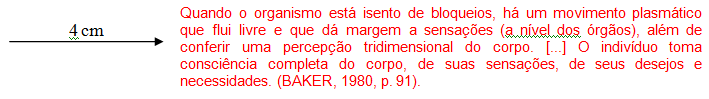 ReferênciasDigite aqui APENAS as referências que foram citadas no corpo do trabalho. Procure usar de cinco a dez autores. Lembre-se que o negrito vai somente no título do livro. O espaço entre as linhas deve ser simples, com um espaço entre uma referência e outra. Exemplos:BAKER, E. O labirinto humano. São Paulo: Summus, 1980.REICH, W. Análise do caráter. São Paulo: Martins Fontes, 1995.VOLPI, J. H; VOLPI, S. M. Crescer é uma aventura! Desenvolvimento emocional segundo a Psicologia Corporal. Curitiba: Centro Reichiano, 2006.AUTORES e APRESENTADORESDigite aqui o nome e resumo de no máximo cinco linhas do curriculum dos autores, coautores e orientador, e e-mail de contato de todos. Não esqueça de mencionar quem é que irá apresentar o trabalho (Autor e Apresentador) e quem é apenas coautor ou orientador (que não irá apresentar o trabalho e, portanto, nem precisa estar inscrito no evento). É uma parte muito importante porque como o artigo fica em nosso site, é por meio desse contato que as pessoas irão fazer contato com você. Ao final apague esse parágrafo e deixe apenas os dados do autor e apresentador.ORIENTADORSe o trabalho tiver sido orientado por algum professor, indique abaixo os dados do mesmo. Se não tiver orientador, apague todo esse parágrafo. Exemplo:AUTORTomas Keller Breuckmann / Curitiba / PR / BrasilBacharel em Matemática e Mestre em Matemática Aplicada pela Universidade Federal do Paraná. Especialista em Psicologia Corporal, Categoria Pedagógica, no Centro Reichiano - Curitiba/PR. Instrutor de Ki-Aikido e Yoga.E-mail: zen.tomas@yahoo.com.brORIENTADORJosé Henrique Volpi / Curitiba / PR / BrasilPsicólogo (CRP-08/3685), Analista Reichiano, Especialista em Psicologia Clínica, Anátomo-Fisiologia, Hipnose Eriksoniana e Psicodrama. Mestre em Psicologia da Saúde (UMESP), Doutor em Meio Ambiente e Desenvolvimento (UFPR). Diretor do Centro Reichiano-Curitiba/PR.E-mail:volpi@centroreichiano.com.brSandra Mara Volpi / Curitiba / PR / Brasil Psicóloga (CRP-08/5348) formada pela PUC-PR. Analista Bioenergética (CBT) e Supervisora em Análise Bioenergética (IABSP), Especialista em Psicoterapia Infantil (UTP) e Psicopedagoga (CEP-Curitiba), Mestre em Tecnologia (UTFPR), Diretora do Centro Reichiano, em Curitiba/PR.E-mail: sandra@centroreichiano.com.brDECLARAÇÃO DE NÃO VIOLAÇÃO DE DIREITOS AUTORAIS DE TERCEIROSEu, SEU NOME, CPF- 000.000.000-00,envio por e-mail o presente trabalho, declarando que o é de minha própria autoria, e que todas as citações, pensamentos ou ideias de outros/as autores/as nele contidas estão devidamente identificadas e referenciadas, segundo as normas da Associação Brasileira de Normas Técnicas (ABNT), não violando direitos autorais de terceiros, sejam estes pessoas físicas ou jurídicas. Estou ciente de minha responsabilidade legal pelo uso inapropriado de ideias, pensamentos e/ou citações não identificadas e/ou referenciadas, pelo que poderei responder civil e criminalmente caso haja violação das leis pertinentes, ficando assim o CENTRO REICHIANO – VOLPI EDITORA E TREINAMENTO PROFISSIONAL E GERENCIAL LTDA., isento de quaisquer responsabilidades, na medida em que fui orientado/a pelo mesmo a esse respeito. Ademais, autorizo qualquer alteração no texto que for necessária para a correção dos erros de português e/ou digitação, bem como modificação de palavras, desde que não comprometa a estrutura do artigo e o pensamento aqui exposto. Concedo também os direitos autorais para a publicação desse artigo no site do Centro Reichiano, que será disponibilizado de forma digital, pública e gratuita.Cidade, 00 de .................. de 201.....